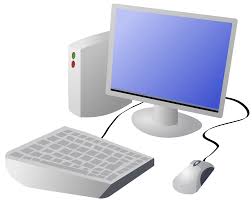 OverviewOverviewText ToolsText Tools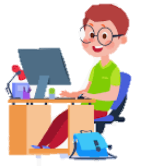 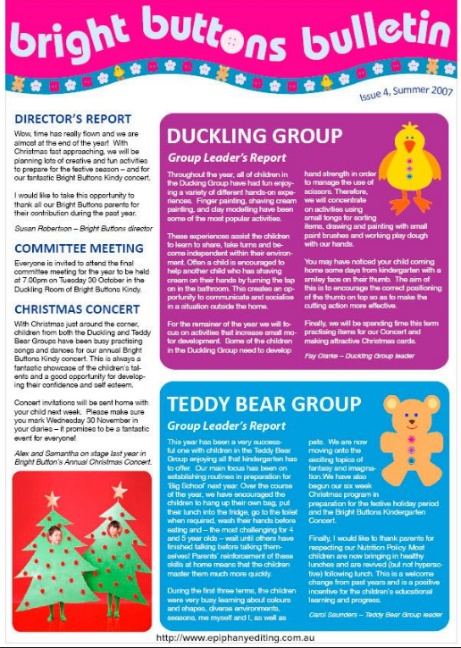 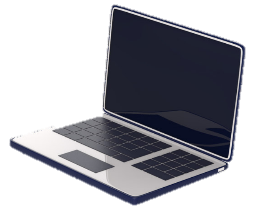 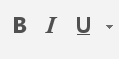 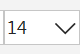 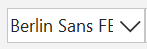 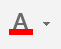 Layout of A PageLayout of A Page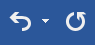 When desktop publishing, we consider how we can lay out a page in the most interesting, eye-catching, and appropriate ways, to suit our purpose and audience.When desktop publishing, we consider how we can lay out a page in the most interesting, eye-catching, and appropriate ways, to suit our purpose and audience.When desktop publishing, we consider how we can lay out a page in the most interesting, eye-catching, and appropriate ways, to suit our purpose and audience.When desktop publishing, we consider how we can lay out a page in the most interesting, eye-catching, and appropriate ways, to suit our purpose and audience.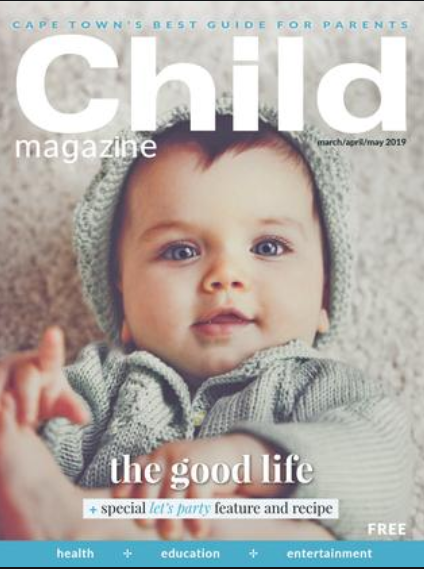 Image and Layout ToolsImage and Layout Tools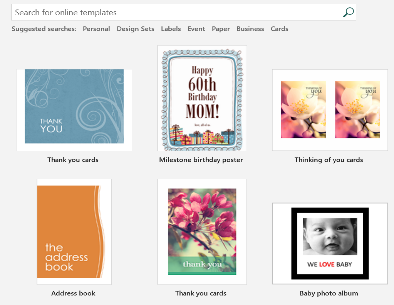 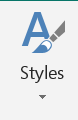 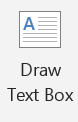 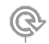 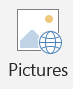 